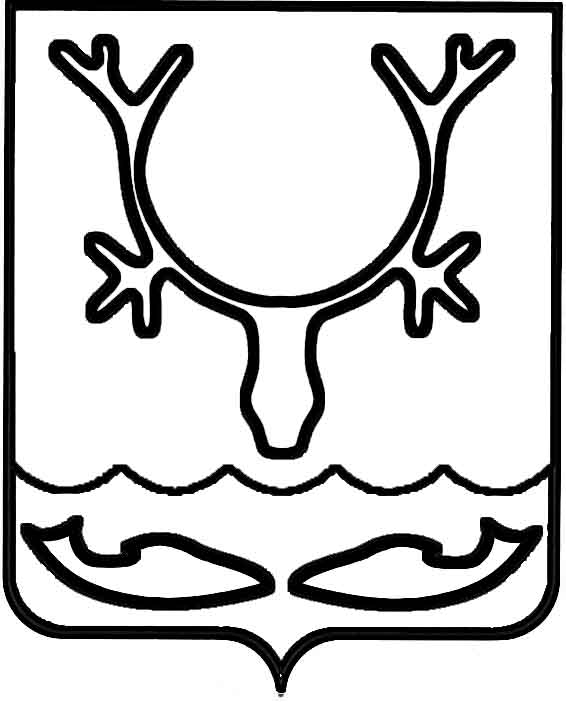 Администрация МО "Городской округ "Город Нарьян-Мар"ПОСТАНОВЛЕНИЕот “____” __________________ № ____________		г. Нарьян-МарВ соответствии с Федеральным законом от 21.12.1994 № 69-ФЗ "О пожарной безопасности", Федеральным законом от 06.10.2003 № 131-ФЗ "Об общих принципах организации местного самоуправления в Российской Федерации" и в связи                            с наступлением пожароопасного периода на территории МО "Городской округ "Город Нарьян-Мар" Администрация МО "Городской округ "Город Нарьян-Мар"П О С Т А Н О В Л Я ЕТ:1.	Установить в период с 20 мая по 30 сентября 2016 года особый противопожарный режим на территории МО "Городской округ "Город Нарьян-Мар".2.	Запретить на территории МО "Городской округ "Город Нарьян-Мар" сжигание сухой травы, мусора.3.	Рекомендовать руководителям организаций, осуществляющих деятельность на территории МО "Городской округ "Город Нарьян-Мар", независимо от форм собственности:-	подготовить противопожарный инвентарь, силы и средства                                  для предупреждения и ликвидации пожаров;-	взять под личный контроль исполнение противопожарных мероприятий и соблюдение правил пожарной безопасности подведомственными структурами;-	провести инструктаж с персоналом по соблюдению правил пожарной безопасности;-	незамедлительно информировать Главное управление МЧС России по НАО обо всех случаях возгорания по телефонам 4-60-44 или ЕДДС 6-44-00, 112.4.	Рекомендовать руководителям организаций, осуществляющих обслуживание жилищного фонда на территории г. Нарьян-Мара, проводить проверки подведомственных жилых домов, обратив особое внимание на состояние вентиляционных каналов, подъездных путей, соблюдение правил эксплуатации электронагревательных приборов.5.	Отделу ГО и ЧС, мобилизационной работы Администрации МО "Городской округ "Город Нарьян-Мар" совместно с МБУ "Чистый город" обеспечить проверку состояния подведомственных пожарных водоемов и гидрантов, расположенных на территории МО "Городской округ "Город Нарьян-Мар", их готовность к эксплуатации.В районах, на территории которых отсутствует противопожарное водоснабжение для тушения пожаров, предусмотреть обустроенные места для забора воды из открытых водоемов. Организовать контроль над обеспечением свободного проезда к пожарным водоемам, включая ведомственные, и местам для забора воды             из открытых водоемов.6.	МБУ "Чистый город" (В.Д.Озоришин):-	докладывать в отдел ГО и ЧС, мобилизационной работы Администрации МО "Городской округ "Город Нарьян-Мар" о состоянии пожарных водоемов и мест                 для забора воды из открытых водоемов на территории г. Нарьян-Мара 5 числа каждого месяца;-	пропахать противопожарные полосы на территории г. Нарьян-Мара, обеспечив противопожарную защиту от возникновения лесотундровых пожаров.Места расположения противопожарных полос определить совместно                   с ГУ МЧС России по Ненецкому автономному округу.7.	МУП "КБ и БО" (Ю.А.Казанцев) провести организационные мероприятия                   с целью подготовки пожарного инвентаря и оборудования временного поста в случае возникновения очага возгорания на полигоне ТБО, разработать схему тушения пожара.8.	МКУ "Управление городского хозяйства" (А.Г.Чуклин) организовать временную охрану объектов, подлежащих сносу, производить своевременный снос после заключения контракта.9.	При проведении двухмесячника по уборке и благоустройству территории МО "Городской округ "Город Нарьян-Мар", установленного постановлением Администрации МО "Городской округ "Город Нарьян-Мар" от 13.05.2016 № 535, руководителям организаций и учреждений уделить особое внимание ликвидации мест, представляющих пожарную опасность.10.	Рекомендовать УМВД РФ по Ненецкому автономному округу принять меры по недопущению в дворовых внутриквартальных территориях стоянок транспортных средств, препятствующих проезду спецтранспорта пожарных подразделений.11.	Управлению организационно-информационного обеспечения совместно            с отделом ГО и ЧС, мобилизационной работы обеспечить информирование населения о мерах пожарной безопасности, правилах поведения при обнаружении пожаров, последствиях произошедших пожаров через средства массовой информации, управляющие компании, ТОС.12.	Контроль за исполнением настоящего постановления возложить                         на первого заместителя главы Администрации МО "Городской округ "Город Нарьян-Мар" А.Б.Бебенина.13.	Настоящее постановление вступает в силу с момента его принятия и подлежит официальному опубликованию.1605.2016544Об установлении особого противопожарного режима на территории МО "Городской округ  "Город Нарьян-Мар" в летний период              2016 годаГлава МО "Городской округ "Город Нарьян-Мар" Т.В.Федорова